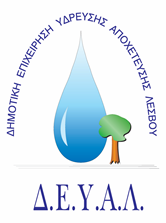 ΔΙΑΔΗΜΟΤΙΚΗ ΕΠΙΧΕΙΡΗΣΗ                                                              Ημερομηνία: 21-12-2023ΥΔΡΕΥΣΗΣ ΑΠΟΧΕΤΕΥΣΗΣ                                             ΛΕΣΒΟΥ                                                                                                          Προς                                                                                                          Δ.Ε.Υ.Α. ΛέσβουΕΝΔΕΙΚΤΙΚΟΣ  ΠΡΟΫΠΟΛΟΓΙΣΜΟΣ	Προς ΘΕΜΑ :   Προμήθεια υποβρυχίου αντλητικού συγκροτήματος για το αντλιοστάσιο Ύδρευσης Α1 στην Αγία ΚυριακήΑρ. πρωτ. 16043/ 21-12-2023Α/ΑΠΟΣΟΤΗΤΑΠΕΡΙΓΡΑΦΗΤΙΜΗ ΜΟΝ. ΚΟΣΤΟΣ11ΥΠΟΒΡΥΧΙΟΣ ΚΙΝΗΤΗΡΑΣ 6΄΄ ΑΣΤΕΡΑ ΤΡΙΓΩΝΟ ΙΣΧΥΟΣ 11KW , 15HP - ΥΔΡΟΨΥΚΤΟΣ1.500,001.500,0021ΥΠΟΒΡΥΧΙΑ ΑΝΤΛΙΑ 6΄΄ ΕΞΟΛΟΚΛΗΡΟΥ ΑΝΟΞΕΙΔΩΤΗ (AISI 304) ΣTA 50m  ΜΑΝΟΜΕΤΡΙΚΟ ΠΑΡΟΧΗ 50-54 m3 /h2.300,002.300,00ΚΑΘΑΡΗ ΑΞΙΑΚΑΘΑΡΗ ΑΞΙΑΚΑΘΑΡΗ ΑΞΙΑΚΑΘΑΡΗ ΑΞΙΑ3.800,00ΦΠΑ 17%ΦΠΑ 17%ΦΠΑ 17%ΦΠΑ 17%646,00ΣΥΝΟΛΟΣΥΝΟΛΟΣΥΝΟΛΟΣΥΝΟΛΟ4.446,00